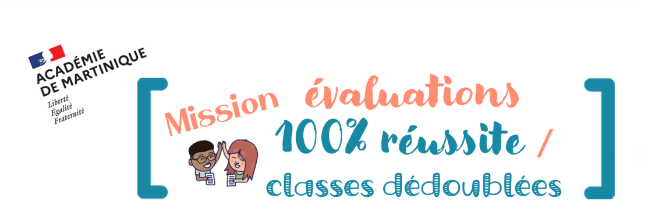 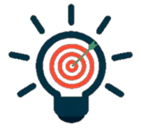 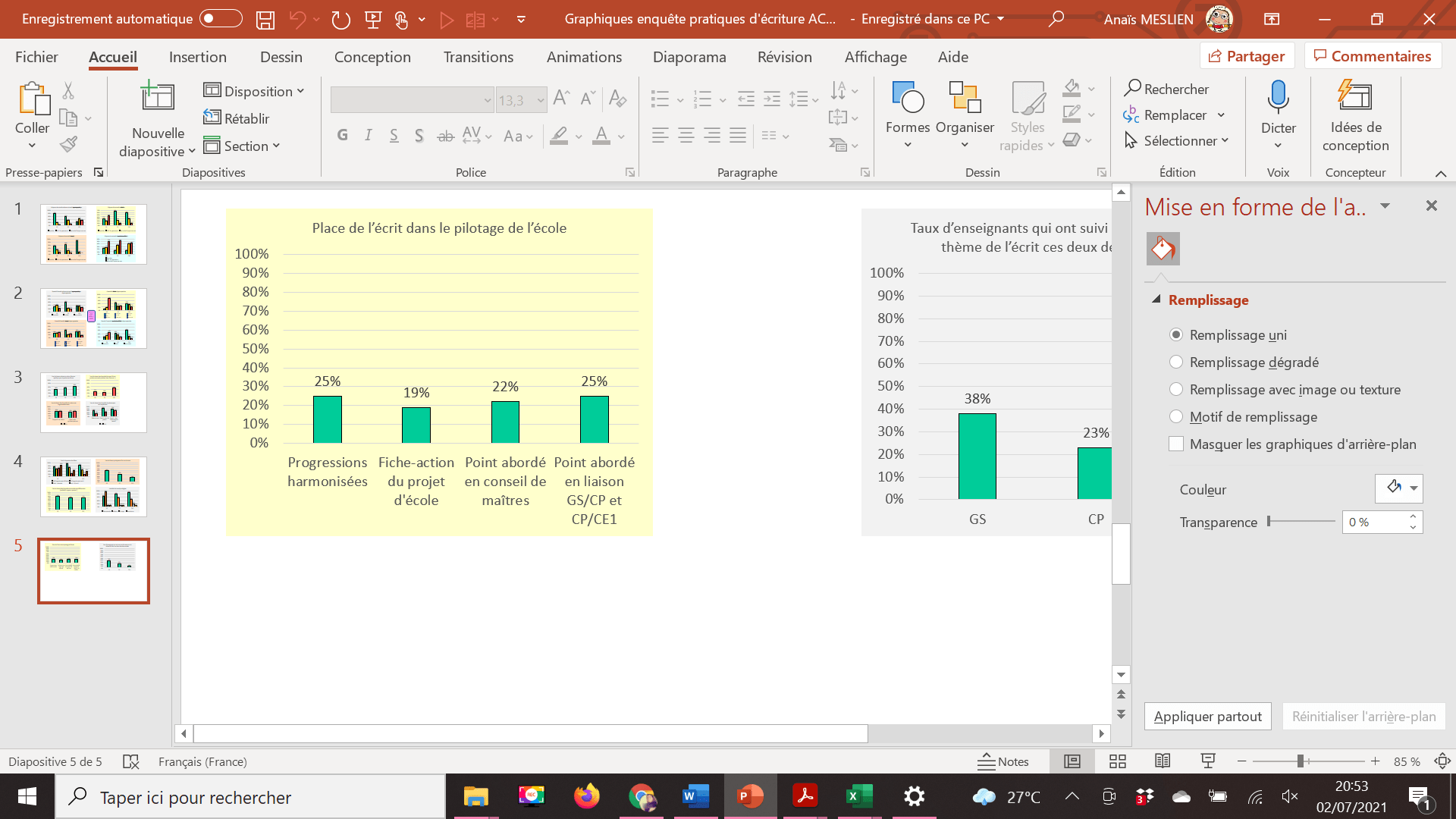 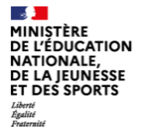 Le rôle du DirecteurLe rôle du Directeur est fondamental dans le pilotage de l’enseignement de l’écrit au sein de l’école. Il peut ainsi agir à plusieurs niveaux :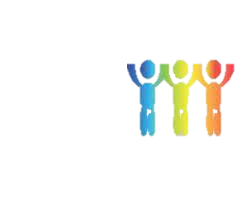 Niveau : CP									Compétence de fin de cycle 2 : Écrire des textes en commençant à s’approprier une démarche, en lien avec la lecture, le langage oral et l’étude de la langueRepères de progressivité :Dans la continuité du travail de l’école maternelle sur les essais d’écriture, les élèves écrivent dès le début de l’année. Ils écrivent lors d’activités ritualisées : écrire un mot, un groupe de mots, une phrase du jour…Les élèves rédigent des écrits courts porteurs de sens d’une à cinq lignes (éventuellement partie d’un écrit long) en articulation avec l’apprentissage de la lecture. Les élèves rédigent des écrits longs (intégrés à des projets plus ambitieux et moins fréquents) sous la forme de dictée à l’adulte.Niveau : CE1								Compétence de fin de cycle 2 : Écrire des textes en commençant à s’approprier une démarche, en lien avec la lecture, le langage oral et l’étude de la langueRepères de progressivité :Au cours des périodes 1 à 3 (la planification est encore guidée par le professeur), les élèves trouvent et écrivent des idées en rapport avec le thème (sous la forme de cartes mentales par exemple) et les organisent de manière logique et chronologique. Progressivement, les élèves prennent en charge eux-mêmes certains moments de la démarched’écriture (planification, construction du film de l’histoire, écriture des phrases…). Dès la période 4, les élèves sont placés en situation de planification autonome de leurs écrits.Dès la période 1, les élèves écrivent un texte court de 3 à 5 phrases à partir d’une structure donnée ou d’images. En période 5, ils produisent 6 ou 7 phrases en assurant la cohérence syntaxique et logique.Les élèves rédigent collectivement des écrits longs dont le projet d’écriture est conduit sur le long terme.Les textes sont plus longs qu’en CP et les caractéristiques plus détaillées et nuancées.Niveau : CE2								Compétence de fin de cycle 2 : Écrire des textes en commençant à s’approprier une démarche, en lien avec la lecture, le langage oral et l’étude de la langueRepères de progressivité :Les élèves sont plus autonomes. La diversité des textes est liée à la variété des situations offertes par l’ensemble des activités de la classe. Ils écrivent quotidiennement et en de très nombreuses occasions dans tous les enseignements. Tout au long de l’année, les élèves planifient de façon autonome leurs écrits (trouver des idées, les organiser de manière logique et chronologique) à l’aide d’outils (cartes mentales par exemple).Les élèves rédigent de façon plus individuelle et plus régulière des écrits longs à destination du public en lien avec les divers projets.Aide à l’écriture : outils et référentsPour chaque niveau du cycle, les programmes insistent sur la nécessité de mettre à disposition des élèves des outils d’aide à l’écriture :CP, CE1, CE2 : « L’élève sait où chercher les mots outils, les mots fréquents et les règles pour orthographier un mot. »CE1 : « L’élève utilise le cahier de références et les affichages de la classe pour corriger certaines erreurs orthographiques en fonction d’un code de correction. »CE2 : « L’élève utilise le cahier de références et les affichages de la classe pour corriger son texte. Il commence à utiliser le correcteur orthographique du traitement de textes. »       Extraits des repères de progression CP, CE1 et CE2Dans le cadre de la liaison interclasses, ces outils pourront être partagés et harmonisés. Outre, le gain de temps en début d’année, cette concertation est gage de cohérence au sein de l’école.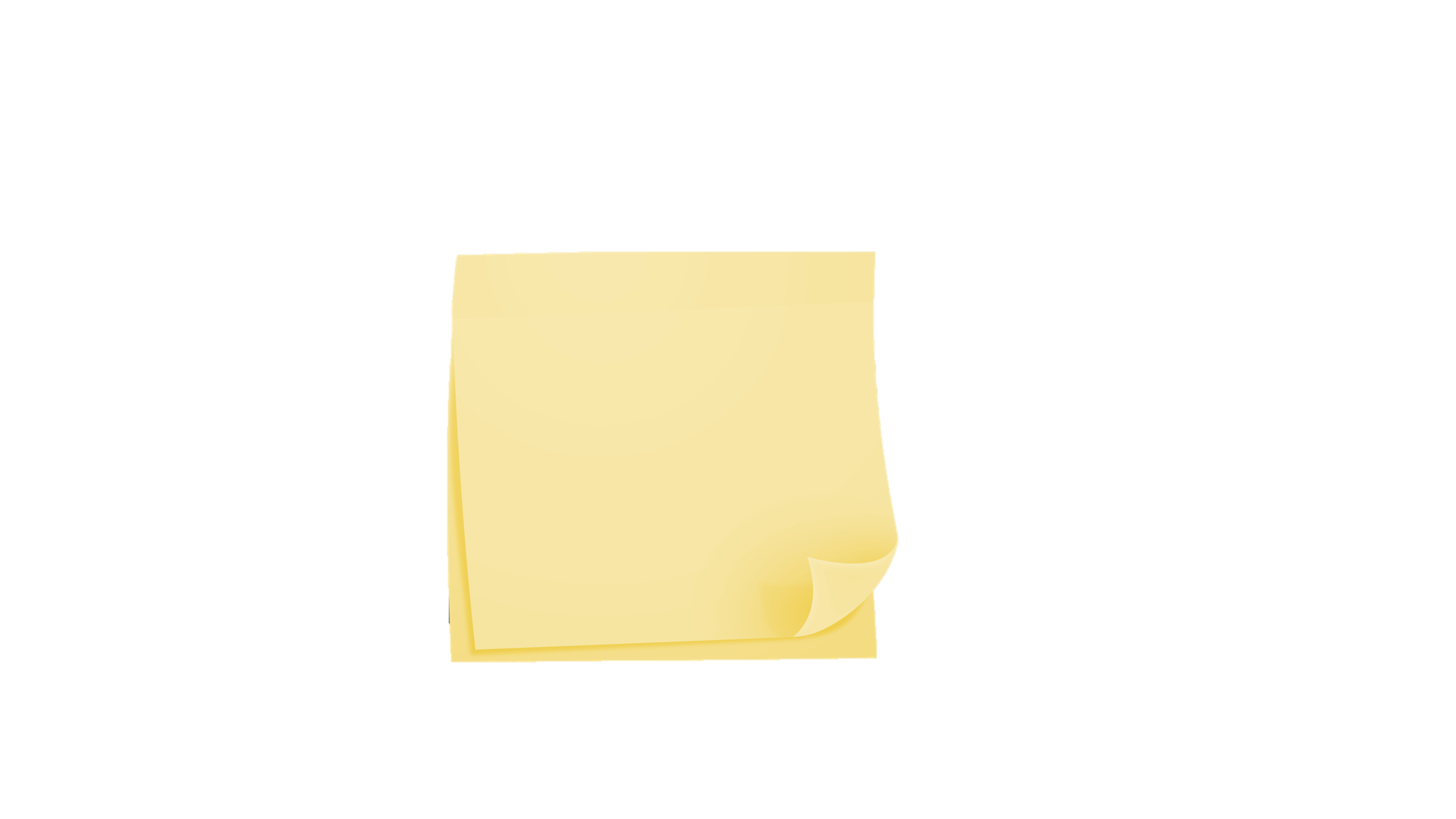 Exemples d’outils : Outils pour faciliter le passage oral/écrit :liste de mots outilsmots référents en lien avec l’étude des correspondances graphèmes/phonèmesdictionnaire avec entrée phonétique (par exemple, Eurêka)Modèles des majuscules cursivesEtc…Outils pour donner de la matière et enrichir son texte :banque de mots thématiques élaborées lors des séances de vocabulaire en lien avec la lectureextraits des textes étudiés en littératurecitations appréciées au cours des lectures offertesinducteurs pour donner envie d’écrire ou débrider l’imaginaireEtc…Outils pour corriger son texte :guide de relecturefiches mémo des principales règles de grammaire et d’orthographe étudiées etc…fiches mémo des caractéristiques de tous les types de textes étudiésEtc…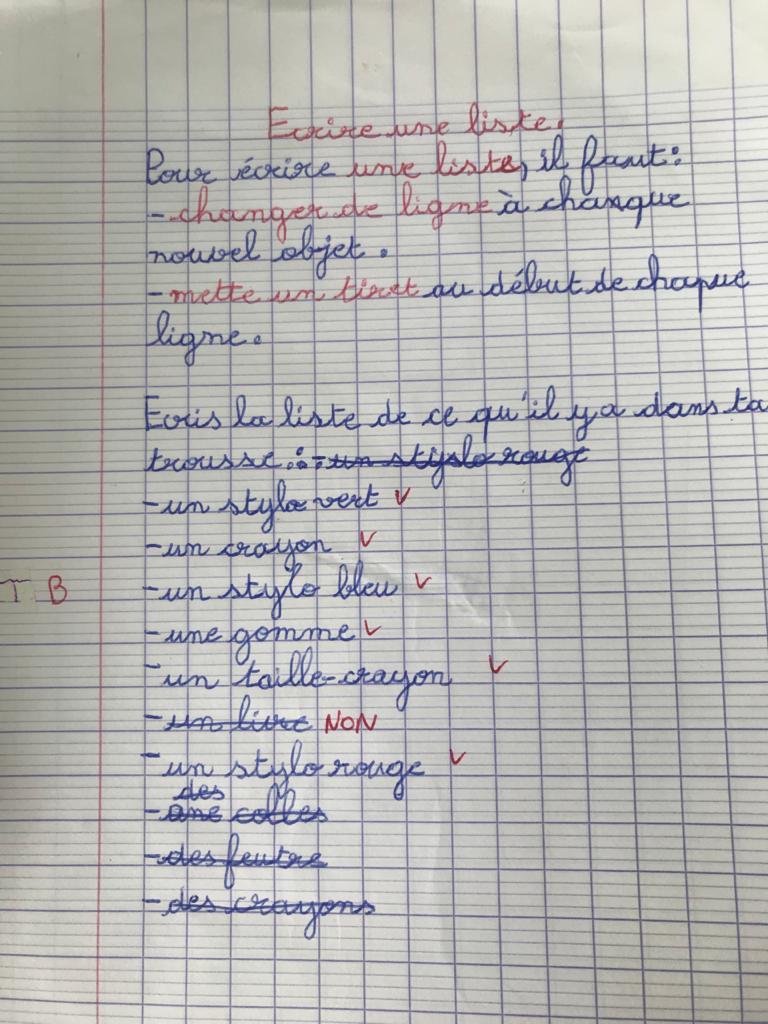 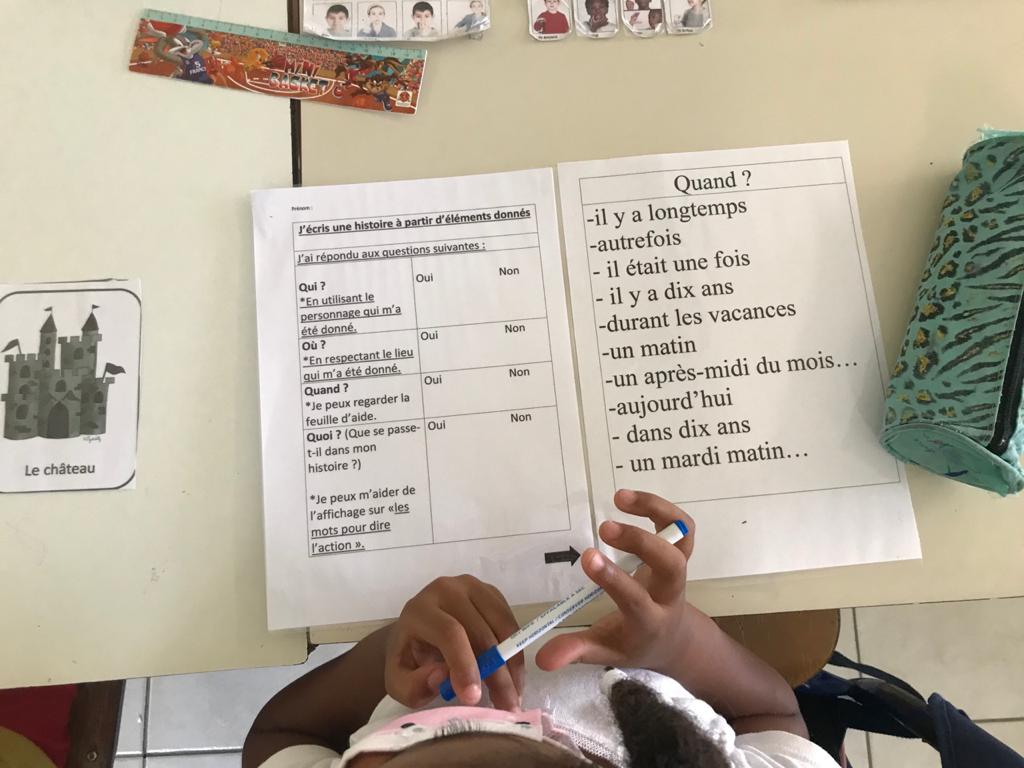 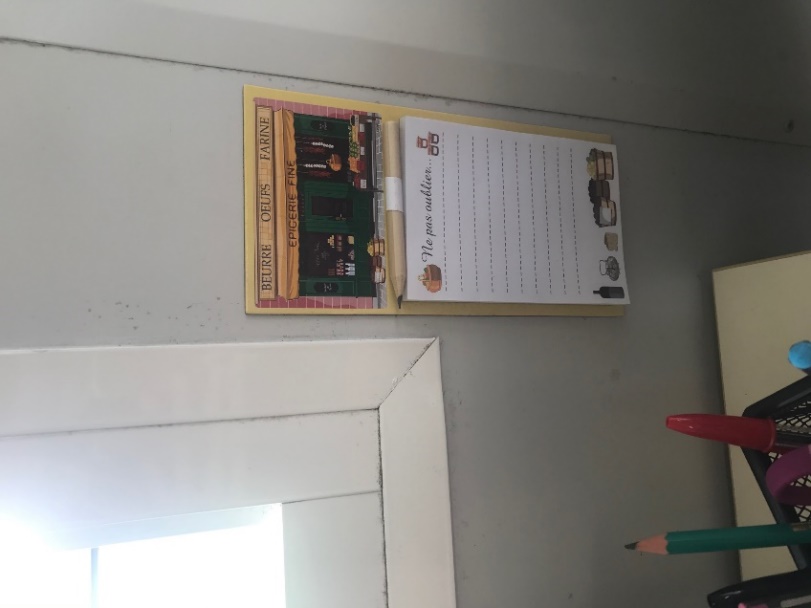 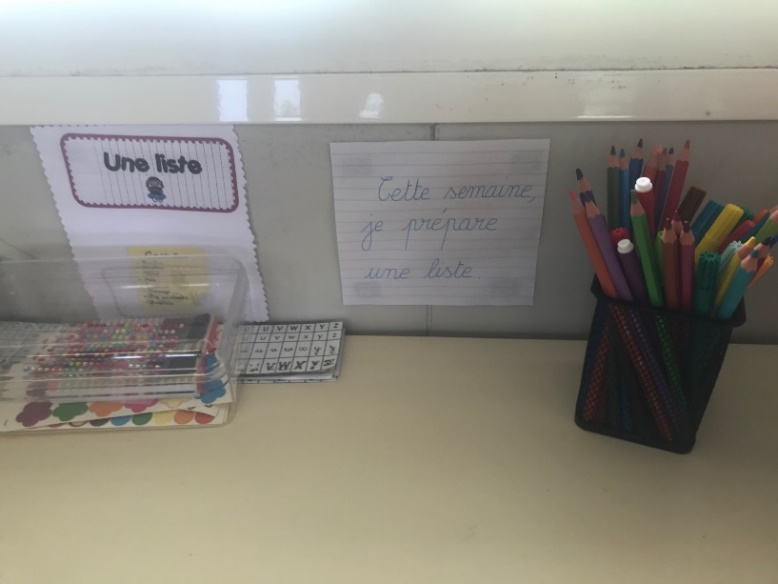 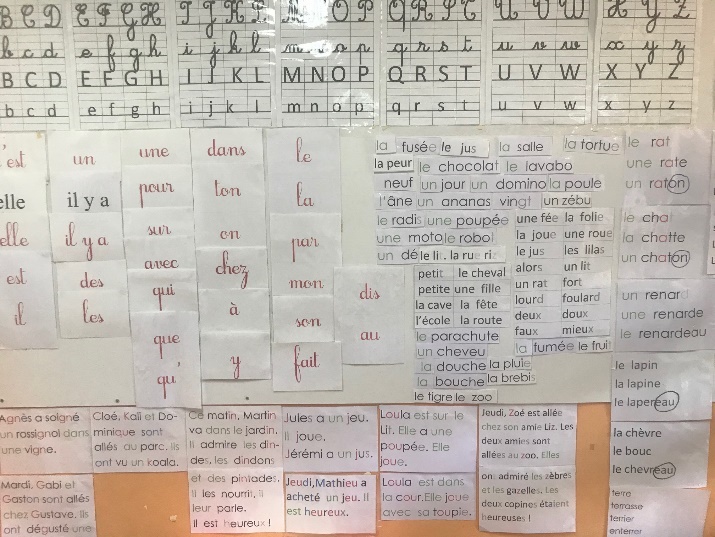 Exemple de démarche : la petite annonce1- Découverte de la petite annonce : lecture et tri de textesActivité de groupe : lecture et tri de petites annonces diverses en fonction de ce qu’elles vendent/proposentTemps collectif : A quoi sert une petite annonce ?- Echanges avec retour au texte pour justifier ; Expliquer l’origine du style télégraphique (paiement au caractère dans les journaux) ;- Elaboration de la trace écrite collective, plus ou moins fournie et précise en fonction du niveau de classe- Copie de la trace écrite dans le cahier d’écrivainAnnonce du projet d’écriture (création d’un horizon d’attente) / Si possible, le rattacher à du concret, par exemple rédaction de petites annonces en amont d’une vente de gâteaux à l’école ou pour vendre virtuellement des objets fabriqués par les élèves / Dans tous les cas, annoncer que les petites annonces seront affichées dans la classe ou l’école ;2- Mise en évidence des caractéristiques de la petite annonceActivité individuelle ou de groupe : que retrouve-t-on systématiquement dans une petite annonce (les éléments essentiels) ? Les élèves travaillent à partir de 2 ou 3 petites annonces parmi celles étudiées en séance 1 ;Temps collectif : Réalisation de la trame/fiche mémo d’une petite annonce (Titre, nature de l’objet à vendre ou des services proposés, description de l’objet, prix, numéro de téléphone, style télégraphique)  Cette trame servira pour réaliser le guide d’aide à l’écriture ;Pour aller plus loin, au CE2 : possibilité de travailler sur les principales abréviations que l’on retrouve surtout sur les petites annonces papier (moins sur internet) en séance d’étude de la langue ;Proposition d’activités d’entraînement/réinvestissement : retrouver les petites annonces parmi plusieurs textes de formes différentes (recette, liste, extrait de dictionnaire) et justifier son choix ;3- Planification de la tâche d’écritureRappel : A quoi sert une petite annonce ? Quels en sont les éléments essentiels ? Pourquoi allons-nous rédiger une petite annonce ?Elaboration collective du guide d’aide à l’écriture – Par exemple : Elaboration de la banque de mots : comment faire pour décrire un objet ?  Mots pour décrire (taille, superlatifs, couleur etc…), verbes spécifiques (vendre, louer, donner…)…4- Premier jet autonomeRappel : Qu’allons-nous écrire ? Quels sont les outils à notre disposition ? Quels éléments doivent apparaître dans notre petite annonce ?Les élèves rédigent leur petite annonce avec leurs outils à disposition (banque de mots, guide d’aide à l’écriture, exemples de petites annonces étudiées en séance 1 etc…) ;L’enseignant guide les élèves qui en ont besoin : le passage par l’oral est un levier incontournable pour les élèves qui auraient du mal à se lancer ou qui ne parviendraient pas, malgré le guide d’aide à l’écriture, à respecter la consigne.En début de CP et/ou avec les élèves qui rencontrent des difficultés, une petite annonce à trous peut être proposée :5- Relecture/CorrectionLes premiers jets font l’objet d’une relecture à voix haute par l’enseignant (au CP et CE1) à l’élève (petits groupes ou individuellement). L’enseignant aide à la correction en prenant en charge tout ce que l’élève n’est pas en mesure de faire lui-même.6- Edition/Publication/AffichageUne fois mises au propre, les petites annonces peuvent être illustrées. Elles seront ensuite affichées ou distribuées, selon le projet défini en début de séquence.Principes pour différencier en production d’écritsComme dans tous les autres domaines, la différenciation pédagogique est indispensable en production d’écrits pour permettre à tous les élèves de progresser.Certains écueils sont à éviter :* Simplifier la tâche à outrance et perdre de vue l’objectif (cette stratégie enferme l’élève dans une spirale d’échec)  La différenciation porte sur les moyens et les modalités, pas sur les objectifs visés ;* Sur-étayer : le guidage trop serré, qui ôterait à l’élève toute marge de liberté dans sa production écrite, peut démobiliser l’élève et freiner le développement de son autonomie ; * Submerger l’élève d’outils d’aide à l’écriture : les élèves en difficulté ont souvent du mal à utiliser les outils à bon escient. Les multiplier n’a donc aucun intérêt. Il vaut mieux privilégier la qualité à la quantité ;* Différencier de la même façon pour tous les élèves qui rencontrent des difficultés : la prise en charge des besoins individuels des élèves nécessite une observation fine et une compréhension de l’origine des erreurs. C’est cette dernière qui permettra d’apporter une réponse la plus pertinente possible (les difficultés peuvent être liées à un manque de lexique, à des difficultés d’encodage, à des difficultés de structuration, à des troubles de l’attention, à un manque de compréhension de la consigne, à des difficultés grapho-motrices etc…) ;Des leviers peuvent être mis à profit pour différencier efficacement :* Passer par l’oral / Demander à l’élève d’oraliser sa production avant de la mettre par écrit ;* Passer par la dictée à l’adulte pour certaines parties ;* Proposer des trames / productions à trous qui guident tout en laissant une marge de liberté ;* Proposer des modèles et surligner les mots à modifier ;* Proposer des aides spécifiques en fonction de l’origine des difficultés, déterminée après l’observation fine de l’élève ;Ecrire avec le numériqueLes outils numériques représentent de précieux alliés lors des séances de production d’écrits en facilitant l’acte d’écriture et en permettant de diversifier les situations. a) Les outils numériques, facilitateurs de l’acte d’écriture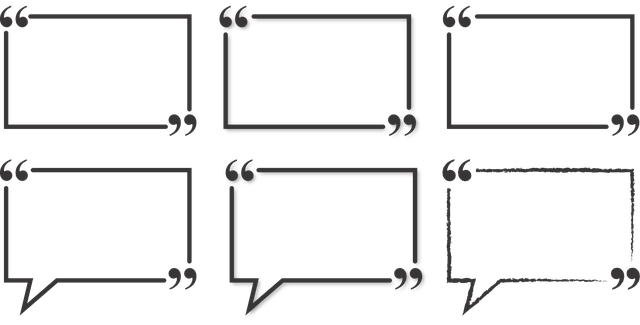 b) Les outils numériques, leviers pour diversifier les situations d’écriture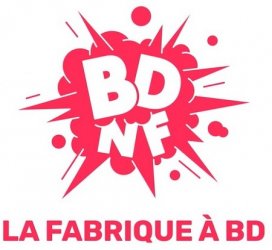 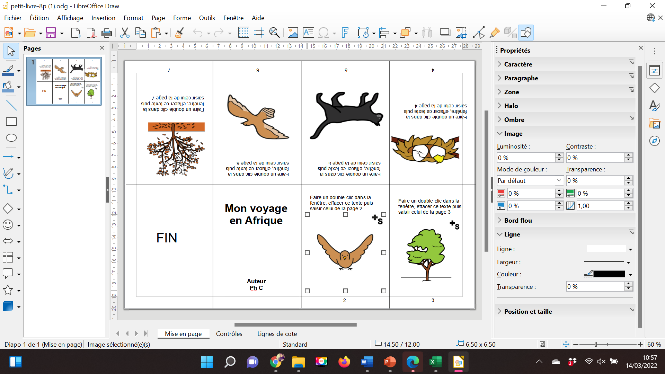 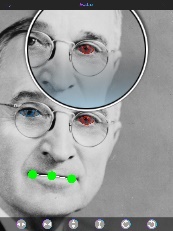 Types de textesFormes de textesPériode 1Période 2Période 3Période 4Période 5Texte narratifFinalité, enjeu : RaconterConteTexte narratifFinalité, enjeu : RaconterFableTexte narratifFinalité, enjeu : RaconterRécit de voyageTexte narratifFinalité, enjeu : RaconterBande dessinéeTexte narratifFinalité, enjeu : RaconterTexte rhétoriqueFinalité, enjeu : créer un effet esthétique, une émotionPoésieTexte rhétoriqueFinalité, enjeu : créer un effet esthétique, une émotionChansonTexte rhétoriqueFinalité, enjeu : créer un effet esthétique, une émotionEnigmeTexte rhétoriqueFinalité, enjeu : créer un effet esthétique, une émotionTexte descriptifFinalité, enjeu : montrer, donner à voirBiographieTexte descriptifFinalité, enjeu : montrer, donner à voirArticle de dictionnaireTexte descriptifFinalité, enjeu : montrer, donner à voirPetite annonceTexte descriptifFinalité, enjeu : montrer, donner à voirCompte-renduTexte descriptifFinalité, enjeu : montrer, donner à voirPortraitTexte descriptifFinalité, enjeu : montrer, donner à voirBrochure touristiqueTexte descriptifFinalité, enjeu : montrer, donner à voirTexte informatif/ExplicatifFinalité, enjeu : faire comprendre, renseignerArticle (encyclopédie, magazine, journal…)Texte informatif/ExplicatifFinalité, enjeu : faire comprendre, renseignerBulletin météoTexte informatif/ExplicatifFinalité, enjeu : faire comprendre, renseignerLégende d’un schéma ou d’une imageTexte informatif/ExplicatifFinalité, enjeu : faire comprendre, renseignerInvitationTexte informatif/ExplicatifFinalité, enjeu : faire comprendre, renseignerTexte argumentatifFinalité, enjeu : Convaincre, défendre un point de vueMessage publicitaireTexte argumentatifFinalité, enjeu : Convaincre, défendre un point de vueLettre de demandeTexte argumentatifFinalité, enjeu : Convaincre, défendre un point de vueTexte injonctifFinalité, enjeu : donner les moyens d’agir, guiderRecetteTexte injonctifFinalité, enjeu : donner les moyens d’agir, guiderMode d’emploiTexte injonctifFinalité, enjeu : donner les moyens d’agir, guiderRègle du jeuTexte injonctifFinalité, enjeu : donner les moyens d’agir, guiderConsigneTexte injonctifFinalité, enjeu : donner les moyens d’agir, guiderRèglementTexte injonctifFinalité, enjeu : donner les moyens d’agir, guiderTypes de textesFormes de textesPériode 1Période 2Période 3Période 4Période 5Texte narratifFinalité, enjeu : RaconterConteTexte narratifFinalité, enjeu : RaconterFableTexte narratifFinalité, enjeu : RaconterRécit de voyageTexte narratifFinalité, enjeu : RaconterBande dessinéeTexte narratifFinalité, enjeu : RaconterTexte rhétoriqueFinalité, enjeu : créer un effet esthétique, une émotionPoésieTexte rhétoriqueFinalité, enjeu : créer un effet esthétique, une émotionChansonTexte rhétoriqueFinalité, enjeu : créer un effet esthétique, une émotionEnigmeTexte rhétoriqueFinalité, enjeu : créer un effet esthétique, une émotionTexte descriptifFinalité, enjeu : montrer, donner à voirBiographieTexte descriptifFinalité, enjeu : montrer, donner à voirArticle de dictionnaireTexte descriptifFinalité, enjeu : montrer, donner à voirPetite annonceTexte descriptifFinalité, enjeu : montrer, donner à voirCompte-renduTexte descriptifFinalité, enjeu : montrer, donner à voirPortraitTexte descriptifFinalité, enjeu : montrer, donner à voirBrochure touristiqueTexte descriptifFinalité, enjeu : montrer, donner à voirTexte informatif/ExplicatifFinalité, enjeu : faire comprendre, renseignerArticle (encyclopédie, magazine, journal…)Texte informatif/ExplicatifFinalité, enjeu : faire comprendre, renseignerBulletin météoTexte informatif/ExplicatifFinalité, enjeu : faire comprendre, renseignerLégende d’un schéma ou d’une imageTexte informatif/ExplicatifFinalité, enjeu : faire comprendre, renseignerInvitationTexte informatif/ExplicatifFinalité, enjeu : faire comprendre, renseignerTexte argumentatifFinalité, enjeu : Convaincre, défendre un point de vueMessage publicitaireTexte argumentatifFinalité, enjeu : Convaincre, défendre un point de vueLettre de demandeTexte argumentatifFinalité, enjeu : Convaincre, défendre un point de vueTexte injonctifFinalité, enjeu : donner les moyens d’agir, guiderRecetteTexte injonctifFinalité, enjeu : donner les moyens d’agir, guiderMode d’emploiTexte injonctifFinalité, enjeu : donner les moyens d’agir, guiderRègle du jeuTexte injonctifFinalité, enjeu : donner les moyens d’agir, guiderConsigneTexte injonctifFinalité, enjeu : donner les moyens d’agir, guiderRèglementTexte injonctifFinalité, enjeu : donner les moyens d’agir, guiderTypes de textesFormes de textesPériode 1Période 2Période 3Période 4Période 5Texte narratifFinalité, enjeu : RaconterConteTexte narratifFinalité, enjeu : RaconterFableTexte narratifFinalité, enjeu : RaconterRécit de voyageTexte narratifFinalité, enjeu : RaconterBande dessinéeTexte narratifFinalité, enjeu : RaconterTexte rhétoriqueFinalité, enjeu : créer un effet esthétique, une émotionPoésieTexte rhétoriqueFinalité, enjeu : créer un effet esthétique, une émotionChansonTexte rhétoriqueFinalité, enjeu : créer un effet esthétique, une émotionEnigmeTexte rhétoriqueFinalité, enjeu : créer un effet esthétique, une émotionTexte descriptifFinalité, enjeu : montrer, donner à voirBiographieTexte descriptifFinalité, enjeu : montrer, donner à voirArticle de dictionnaireTexte descriptifFinalité, enjeu : montrer, donner à voirPetite annonceTexte descriptifFinalité, enjeu : montrer, donner à voirCompte-renduTexte descriptifFinalité, enjeu : montrer, donner à voirPortraitTexte descriptifFinalité, enjeu : montrer, donner à voirBrochure touristiqueTexte descriptifFinalité, enjeu : montrer, donner à voirTexte informatif/ExplicatifFinalité, enjeu : faire comprendre, renseignerArticle (encyclopédie, magazine, journal…)Texte informatif/ExplicatifFinalité, enjeu : faire comprendre, renseignerBulletin météoTexte informatif/ExplicatifFinalité, enjeu : faire comprendre, renseignerLégende d’un schéma ou d’une imageTexte informatif/ExplicatifFinalité, enjeu : faire comprendre, renseignerInvitationTexte informatif/ExplicatifFinalité, enjeu : faire comprendre, renseignerTexte argumentatifFinalité, enjeu : Convaincre, défendre un point de vueMessage publicitaireTexte argumentatifFinalité, enjeu : Convaincre, défendre un point de vueLettre de demandeTexte argumentatifFinalité, enjeu : Convaincre, défendre un point de vueTexte injonctifFinalité, enjeu : donner les moyens d’agir, guiderRecetteTexte injonctifFinalité, enjeu : donner les moyens d’agir, guiderMode d’emploiTexte injonctifFinalité, enjeu : donner les moyens d’agir, guiderRègle du jeuTexte injonctifFinalité, enjeu : donner les moyens d’agir, guiderConsigneTexte injonctifFinalité, enjeu : donner les moyens d’agir, guiderRèglementTexte injonctifFinalité, enjeu : donner les moyens d’agir, guiderTexte injonctifFinalité, enjeu : donner les moyens d’agir, guider